CAMP DE JOUR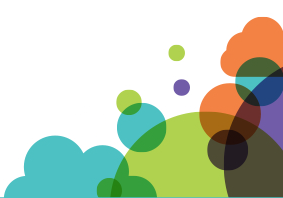 5 OUTILS POUR FACILITER L’INTÉGRATION DES JEUNES Système de communication La communication quotidienne avec les parents peut être bénéfique pour tous, voire essentielle. Comme le temps manque souvent à l’arrivée et au départ des jeunes, un simple cahier ou agenda peut servir à communiquer avec les parents pour partager le vécu quotidien, mais également pour s’aider à trouver des trucs lorsqu’on fait face à un défi. Il n’est pas nécessaire que ce soit très élaboré, un modèle type est disponible à l’ARLPHL.Salle de reposSi aucune salle n’est disponible, créer un coin tranquille à l’aide de rideau, d’une tente ou même au pied d’un arbre. L’idée est d’offrir un lieu où les jeunes peuvent aller retrouver le calme dont ils ont besoin. Un petit panier contenant des coquilles, des balles antistress ou tout autre outil sensoriel peut être laissé dans ce coin afin de soutenir le retour au calme.Trousse de matérielDes outils peuvent être utilisés en prévention pour soutenir les enfants. Certains aident à la gestion des émotions, d’autres permettent de faciliter la communication. (Ex. : tangle, balle antistress, time-timer, pictogrammes,etc.. Une liste est disponible à l’ARLPHL.Rencontre pré-campOrganiser une rencontre avant le début du camp de jour avec les parents, l’intervenant du jeune (s’il y a lieu) et l’accompagnateur pour échanger sur les besoins particuliers et les stratégies d’intervention. La collaboration des parents et des intervenants est précieuse.HoraireAvoir un horaire visuel de la journée et/ou de la semaine peut aider à diminuer l’anxiété. Ne pas savoir ce qui s’en vient peut être une source de stress pour certaines personnes. Afficher un horaire est un moyen simple d’offrir une structure claire aux jeunes en leur permettant de mieux se situer dans l’espace et dans le temps.* De plus, sachez qu’il existe plusieurs formations pour outiller vos animateurs et vos accompagnateurs. Informez-vous auprès de l’ARLPHL. 